COMUNE DI VALLO DI NERALoc. Borbonea (Vallo di Nera)TARI 2022 – CONTRIBUTO UNA TANTUM TITOLARI DI UTENZE DOMESTICHE TARI 2022la richiesta dovrà essere presentata entro il 12.12.2022CHIEDEPer l’anno 2022 di usufruire del contributo una tantum a rimborso della Tari 2022 relativa all’abitazione di residenza nella seguente         misura: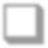 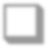 (*sull’eventuale disponibilità residua)A tal fine, consapevole delle responsabilità penali in caso di false dichiarazioni, in base a quanto previsto dall’art. 76 del D.P.R. n. 445/2000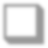 DICHIARAdi essere effettivamente ed anagraficamente residente nell’alloggio oggetto della tassa per la quale si chiede di usufruire del contributo sopra espresso;che il proprio reddito ISEE risulta pari ad euro	/	come da allegata attestazione in corso di validità;di essere in regola con i versamenti della tassa sui rifiuti relativa agli anni 2017-2022, ovvero aver attivato piani di rateizzazione per il versamento del debito maturato ed essere in                 regola con il pagamento;Inoltre, si dichiara di essere a conoscenza che i contributi saranno concessi nei limiti e fino ad esaurimento delle risorse stanziate nel bilancio di previsione 2022 e che in caso di superamento d’ufficio si provvederà a rideterminare proporzionalmente l’importo del contributo;Inoltre:Si allega copia documento di identità in corso di validità;Attestazione ISEE in corso di validità rilasciata dal competente organo.Vallo di Nera,		Firma del dichiarante: 	NOTE PER LA COMPILAZIONE(1) da compilare solo se il recapito è diverso dall’indirizzo di residenzaMODALITA’ DI PRESENTAZIONECognome e Nome dell’intestatario della TARICodice fiscaleLuogo e Data nascitaCodice utente TariIndirizzo di residenza o sede legaleE-mailEventuale recapito (1)Recapito telefonicoNoteNotePercentuale di agevolazionePercentuale di agevolazioneVALORE I.S.E.E.VALORE I.S.E.E.100%da € 0,00a € 5.000,0075%da € 5.001,00a € 7.000,0060%da € 7.001,00a € 9.000,0030%da € 9.001,00a € 12.000,0010% *da 12.001,00a € 15.000,00INFORMATIVA PRIVACYAi sensi dell’art. 13 del Regolamento UE 2016/679 (di seguito, GDPR) relativo alla protezione delle persone fisiche con riguardo al trattamento dei dati personali, nonchè alla libera circolazione di tali dati e che abroga la direttiva 95/46/CE, vengono fornite le seguenti informazioni:Titolare del trattamento – Il titolare del trattamento è Comune di Vallo di Nera, in persona del Sindaco p.t., con sede Loc. Borbonea, Vallo di Nera, pec comune.vallodinera@postacert.umbria.it centralino 0743/616143Oggetto, finalità e base giuridica del trattamento – I Dati Personali da Lei forniti (ivi compresi, a titolo esemplificativo e non esaustivo, quelli dei soggetti con Lei conviventi, soci, ecc.), verranno trattati dal Titolare nell’ambito del procedimento per il quale gli stessi vengono raccolti. Il trattamento può riguardare categorie di dati particolari di cui all’art. 9 del GDPR. I dati personali da Lei forniti, saranno trattati senza necessità di espresso consenso per le finalità sopra specificate. Il trattamento dei Suoi dati personali, sarà effettuato esclusivamente per assolvere gli obblighi ed esercitare i diritti specifici del Titolare del trattamento o dell’interessato.Conferimento dei dati e conseguenze del mancato conferimento – Il conferimento dei Suoi dati personali è obbligatorio e la loro mancata, parziale o inesatta comunicazione potrà avere come conseguenza, l’impossibilità per il Titolare del trattamento di erogare il servizio richiesto.Modalità del trattamento – Il trattamento dei dati personali da Lei forniti è realizzato per mezzo di qualsiasi operazione o insieme di operazioni, compiute con o senza l’ausilio di processi automatizzati di cui all’art. 4 n. 2) GDPR I suoi dati personali potranno essere trattati in forma cartacea e con l’ausilio di strumenti elettronici, con l’osservanza d’ogni misura idonea a garantirne la sicurezza e la riservatezza degli stessi, con accesso consentito ai soli operatori autorizzati, precedentemente nominati incaricati al trattamento, i quali hanno seguito una formazione specifica e vengono periodicamente aggiornati sulle regole della privacy e sensibilizzati al rispetto e alla tutela della dignità e della riservatezza delle persone fisiche. Tutti gli operatori, compreso il Titolare per accedere ai dati informatizzati, sono identificabili e dotati di password personale; l’accesso ai dati personali è consentito solo per le finalità legate al ruolo attribuito al singolo incaricato.Il trattamento dei Suoi dati personali per le finalità suddette, sarà effettuato ai nel rispetto dei principi di cui all’art. 5 paragrafo 1 GDPR. Tempo di conservazione dei dati – I Suoi dati personali verranno conservati per un periodo di tempo non superiore a quello strettamente necessario al conseguimento delle finalità sopra specificate e, comunque, per il tempo stabilito dalla vigente normativa.Ambito di diffusione, comunicazione – I Suoi dati personali non verranno in alcun modo “diffusi”, ma potranno essere “comunicati”, senza la necessità di un espresso consenso, quando si renda indispensabile per l’adempimento di obblighi di legge.Trasferimento dei dati – I Suoi dati personali nell’ambito delle finalità suddette potranno essere oggetto di trasferimento verso i Paesi dell’Unione Europea, ma non verso Paesi terzi rispetto all’Unione Europea.Diritti dell’interessato – La informo che, in qualsiasi momento, in riferimento ai Suoi dati personali Lei potrà esercitare i diritti di cui agli artt. 15-22 GDPR. Potrà, infine, esercitare il diritto di proporre reclamo all’autorità di controllo, in caso di illecito trattamento o di ritardo o impedimento da parte del Titolare all’esercizio dei Suoi diritti.L’autorità di controllo competente è il Garante per la protezione dei dati personali, Piazza di Monte Citorio n. 121 – 00186 ROMA – Fax: (+39) 06.69677.3785 – Centralino telefonico: (+39) 06.696771 – E-mail: garante@gpdp.it.Modalità di esercizio dei diritti – In qualità di interessato Lei potrà esercitare i propri diritti inviando una richiesta al Titolare del trattamento ai contatti sopra specificati.